Муниципальное бюджетное общеобразовательное учреждение«Средняя общеобразовательная школа  с. ШняевоБазарно – Карабулакского муниципального района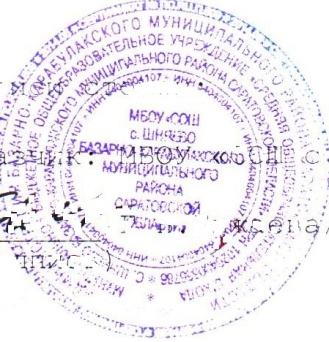 Саратовкой области»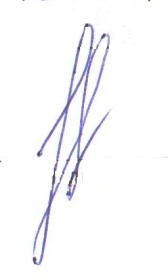 «УТВЕРЖДАЮ» Директор МБОУ «СОШ с. Шняево»:_______________ Е. В. Енжаева Приказ №229 от 30.08.2019 г.План работы по безопасному использованию ресурсов сети Интернет в электронной образовательной среде МБОУ «СОШ с. Шняево» на 2019-2020 учебный годНаименование мероприятияСроки проведенияАудиторияОтветственныйОзнакомление с Федеральным Законом «О защите детей от информации, причиняющей вред их здоровью и развитию».Сентябрь-октябрьКлассные руководители 1-11 классовЗам. директора по ВРЗнакомство родителей с Федеральным Законом о защите детей от информации, причиняющей вред их здоровью и развитию на родительских собранияхРодители (законные представители) обучающихся школыдекабрьКлассные руководители 1-11 классовПроведение Недели «Безопасный Интернет» (по отдельному плану)Родители (законные представители), обучающиесяСентябрь ФевральКлассные руководители 1-11 классовПроведение классных часов «Полезные и познавательные ресурсы Интернета»Обучающиеся (1-11 класс)В течение годаКлассные руководители 1-11 классов, учителя- предметники, зав. библиотекиПроведение бесед по информационной безопасности на уроках информатикиОбучающиеся (7-9,10-11 класс)В течение годаУчитель информатикиПроведение бесед по информационной безопасности на уроках информатикиОбучающиеся (7-9,10-11 класс)В течение годаУчитель информатикиРазмещение памяток для детей и родителей по обеспечению информационной безопасности на сайте гимназииРодители (законные представители), обучающиеся, педагогиНоябрьЗам. директора по УВРТематические часы общения для формирования устойчивых жизненных навыков при работе в сети Интернет (1 -11 -е классы): • Информация в современном мире; • Интернет и подросток; • Сетевой этикет; • Интернет среди нас; • Я и мои виртуальные друзья; • Интернет в моей семье; • Мой Интернет; • Интернет и природа; • Мой социум в Интернете; • Интернет и моя будущая профессия; • Интернет в современной школе; • Интернет и мое здоровье; • Как дружить в сети Интернет; • Полезные и познавательные ресурсы Интернета Обучающиеся (1-11 класс)В течение учебного годаКлассные руководители 1-11 классов